АКТ визуального осмотра земельного участкаДата осмотра       11 декабря 2020 годаВремя осмотра   15-00 по адресу: Оренбургский район с.Подгородняя Покровка ул.Подгородняя участок №40 Лица, проводившие осмотр:Ломакин Андрей Владимирович - ведущий специалист администрации МО Подгородне-Покровский сельсовет;Ахмерова Ольга Геннадьевна – ведущий специалист администрации МО Подгородне-Покровский сельсовет;На основании заявления Антипова Алексея Николаевича собственника земельного участка (№377 от 09.12.2020) о выдаче разрешения на отклонение от предельных параметров разрешенного строительства на земельном участке с кадастровым номером 56:21:1801001:0109 расположенному по адресу: Оренбургская область, Оренбургский район, с/с Подгородне-Покровский, с.Подгородняя Покровка, ул.Подгородняя, уч.№40 площадь 1508 кв.м., путем уменьшения расстояния от границы земельного участка до объекта капитального строительства жилого назначения со стороны улицы Подгородняя с 5,0 метров до 2,28 и 2,36 метров сотрудники выехали на место нахождения земельного участка. Осмотр проводился в дневное время, при естественном освещении.При визуальном осмотре выявлено, что на земельном участке расположен объект капитального строительства жилого назначения в границах указанных в прилагаемой схеме.Акт составлен в 1 экземпляре для приобщения к делу по публичным слушаниям назначенным на 28.12.2020 с 15-00.Прилагаются 2 фотографии на 1 листе.Подписи лиц, проводивших осмотр:Ломакин А.В. ____________________Ахмерова О.Г.    __________________Приложение к акту осмотра от 11.12.2020 – участок 40 ул.Подгородняя с.Подгородняя Покровка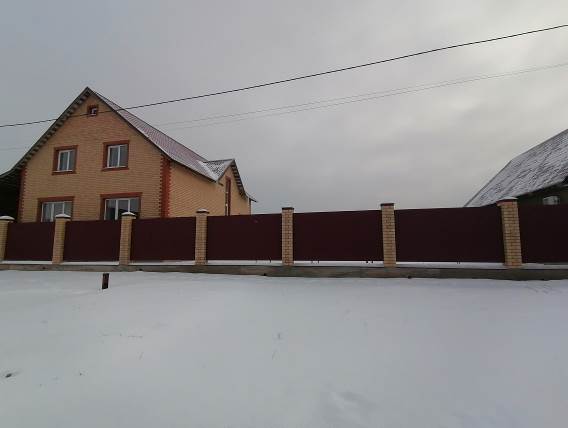 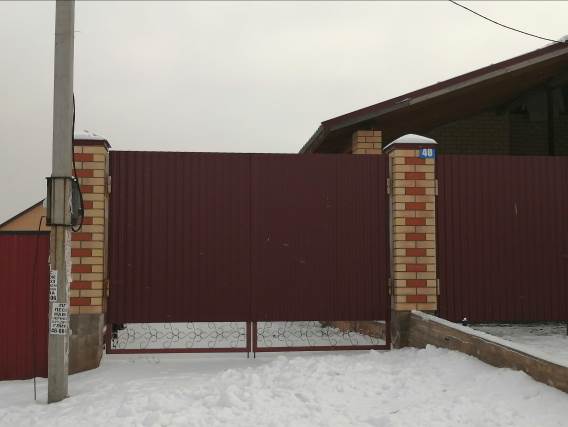 Приложение к акту осмотра от 11.12.2020 – участок 40 ул.Подгородняя с.Подгородняя Покровка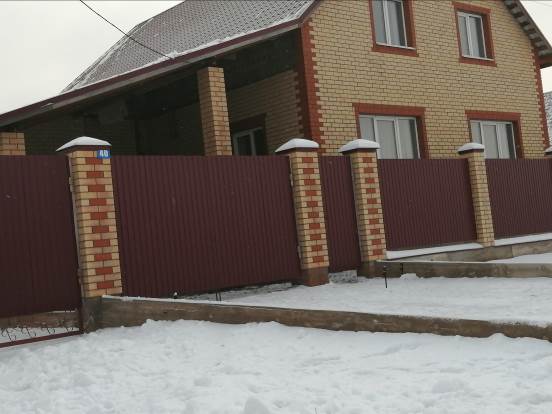 